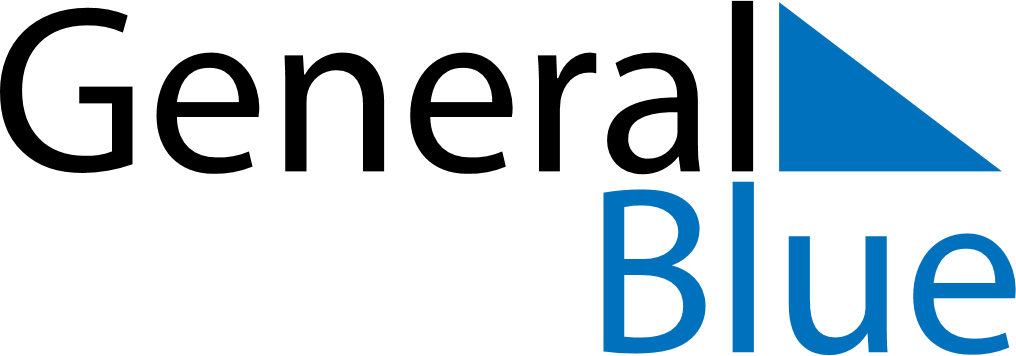 May 2018May 2018May 2018May 2018RussiaRussiaRussiaMondayTuesdayWednesdayThursdayFridaySaturdaySaturdaySunday1234556Spring and Labour Day7891011121213Victory Day1415161718191920212223242526262728293031